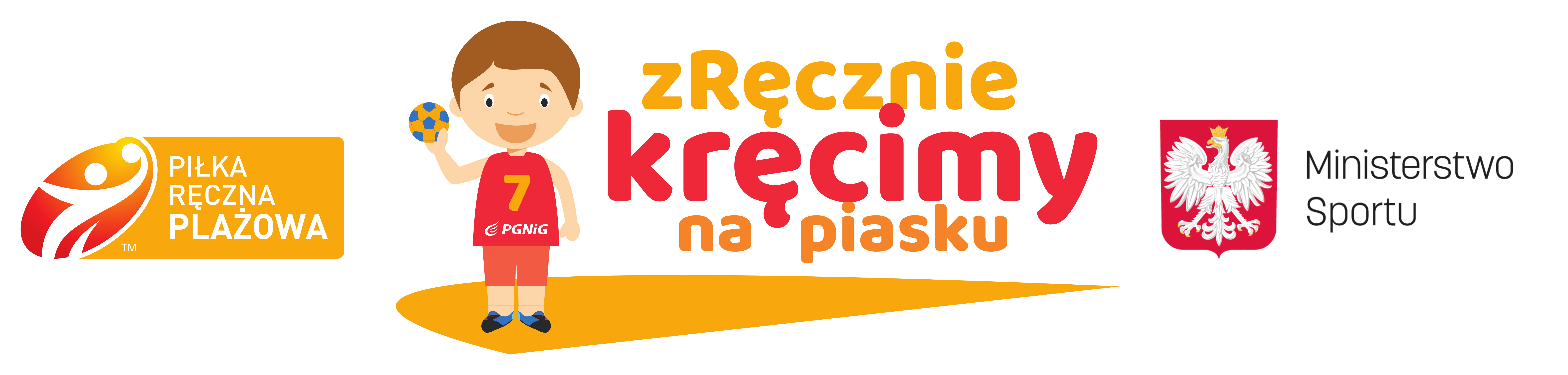 ZAŁĄCZNIK GODZINOWY 2020ZAŁĄCZNIK GODZINOWY 2020ZAŁĄCZNIK GODZINOWY 2020DataLiczba godzin wykonywania zleceniaPodpis zleceniobiorcyRAZEM